Oggetto: Informativa per l'ottenimento dei documenti necessari per il tesseramento ai Corsi di Pallavolo e norme generali per la stagione agonistica 2018/2019.Con la presente informativa si desidera condividere le nostre esperienze per aiutarVi ad ottenere facilmente i documenti necessari per il tesseramento degli atleti partecipanti ai nostri corsi.Ci auguriamo che tutto ciò possa concretamente migliorare il servizio che la nostra società si prefigge di fornire. INFORMAZIONI PER L’OTTENIMENTO DEL CERTIFICATO DI IDONEITA’ AGONISTICA ALLA PRATICA SPORTIVASi ricordano le modalità per effettuare la visita medica presso uno dei centri medici autorizzati per ottenere il certificato di idoneità agonistica alla pratica sportiva:Effettuare la prenotazione della visita presso uno dei seguneti centri medici autorizzati (con l'impegnativa del medico):C.U.P. (centro unico di prenotazione) c/o A.S.U.R. di Fano tel. 800.098.798FISIOSPORT Centro medicina sportiva – Via Einaudi n.24 - Fano - tel. 0721.856145SENASPORT – via Nicola Abbagnano, 10 – Senigallia Tel. 071.659797Ritirare presso la sede dellla Volleyball Mondolfo l'apposito modulo di richiesta visita medica, da compilare e successivamente presentare al centro per l'ottenimento della visita gratuita.Effettuare l’esame urine (anche presso il Poliambulatorio di Mondolfo).Verificare il possesso del certificato d’identità (o certificato di nascita in carta semplice con foto allegata) dell’atleta.Presentarsi quindi il giorno e l'ora prestabilità, presso il centro prescelto, con la seguente documentazione:esito esame urine;certificato d’identità (o certificato di nascita in carta semplice con foto allegata);modulo di richiesta visita medica sportiva (compilato e firmato dalla società).Si ricorda che la visita medica è gratuita solo per gli atleti di età compresa fra il 18° anno non compiuto e il 12° anno compiuto, per le altre fasce d’età occorre pagare un ticket (per famiglie esenti da ticket sanitari la visita è comunque gratuita, però occorre fornire dovuta documentazione). La visita medica comprende i seguenti esami medici:Visita medica generale;Spirometria;Elettrocardiogramma.Consegnare all’A.S.D. Volleyball Mondolfo, all’atto del tesseramento, il certificato di idoneità agonistica alla pratica sportiva rilasciato dal centro medico (si consiglia di farne copia, per altre esigenze sportive o scolastiche). INFORMAZIONI PER L’OTTENIMENTO DEL CERTIFICATO DI IDONIETA’ ALLA PRATICA DI ATTIVITA’ SPORTIVA DI TIPO NON AGONISTICOIl certificato di idonietà alla pratica di attività non agonistico viene rilasciato dai medici di famiglia o dai pediatri dopo una visita medica generale, l’anamnesi completa di misurazione della pressione arteriosa e del referto del tracciato ECG. Consegnare all’A.S.D. Volleyball Mondolfo, all’atto del tesseramento, il certificato di idonietà alla pratica di attività non agonistico (si consiglia di farne copia, per altre esigenze sportive o scolastiche). NORME DI COMPORTAMENTO IN PALESTRAI ragazzi/e devono essere accompagnati/e all’ingresso e all’uscita da un genitore e/o un accompagnatore autorizzato dagli stessi almeno 10 minuti prima dell'inizio dei corsi.Per situazioni particolari dovrà essere avvertito l’allenatore o il dirigente responsabile.E' obbligatorio entrare in palestra con un paio di scarpe da ginnastica pulite, che vanno indossate solo dopo che si è entrati nello spogliatoio.In occasione di gare ufficiali, anche per facilitare il compito dei tecnici, si raccomandano i genitori, parenti ed amici di mantenere un'atteggiamento educato, civile e rispettoso dei migliori valori sportivi consoni della nostra disciplina.ALTRE NOTIZIELa sede dell’A.S.D. VOLLEYBALL MONDOLFO è aperta al pubblico il lunedì ed il giovedì dalle ore 18,30 alle ore 19,30 ed è a Vostra completa disposizione per tutte le informazioni relative a pagamenti, tesseramenti, visite mediche, ecc ...Confidando nella collaborazione di tutti i genitori, auguriamo a tutti un buon divertimento, e Cordialmente Vi Salutiamo.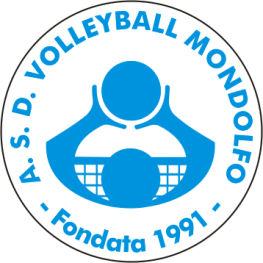              Mondolfo, li 25.09.2018                                                                                              Il Consiglio Direttivo                                                                                            VOLLEYBALL MONDOLFO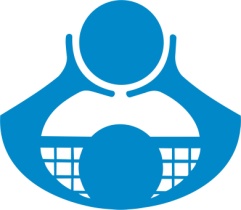           C.O.N.I.   -    F.I.P.A.V.                                                    Fondata nel 1991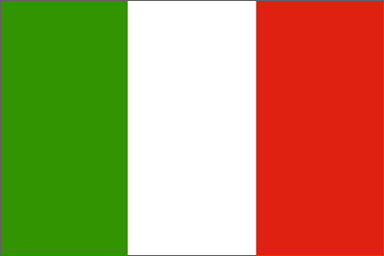 Associazione Sportiva DilettantisticaVOLLEYBALL MONDOLFO                                             … vivere la pallavolo per crescere nello sport e nella vita.